Troubleshoot guideGateway Lite BT No ID3 display on BMW (how to set radio to display text)How to capture GW_EES.BINIs there any track limitWhat do I do with the loose brown wire in harnessWhere to connect the mute wire on the radioWhat do I do with the loose black wire in harnessVolume issuesiPod / iPhone / iPad compatibilityiPod / iPhone not recognizedUSB compatibilityUSB does not workPhone compatibilityPhone issuesNo sound on BMW (only control)Other issues (Gateway is not recognized, Alternator noise)Updating firmwareSpecific BMW issues (Volume changing, CDC cannot be selected)Phone pairing procedure is taking an excessive period of time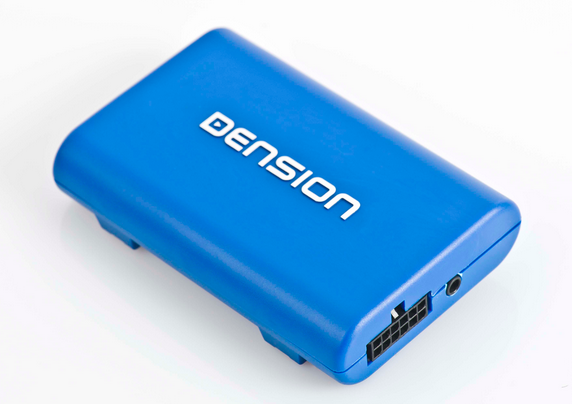 A. How to set text display on BMW: Please note: The Gateway Lite BT is only capable of displaying text on BMW radios becauseGateway Lite BT is not capable of full menu browsing, you will only have song information displayThere is 3 different display types available (Radio; MID and Navigation) and each requires a different configuration, so you will need to change settings after installationTo set text from the text selection menu, you must do the following: Turn the Radio ON and select the Gateway (CD-Changer option) Disconnect  all  devices  from  the  Gateway and wait until CD5 / Track99 is displayed on the radio Keep the FF (Fast Forward) button pressed for longer than 10 seconds, then release. The display turns to Disc 1, Track 01 within three seconds (Text selector mode)The display will change to Disc 1 /  track 01 within 3 seconds (this indicates you are in text selection mode) By pressing the Next track button, you can toggle between Tracks 02-04 which set different screen modes (e.g.  MID, Radio). Please  note:  Track  01  is  the  non-Text Mode   When  you  have  moved  the  text  to  the position  you  prefer,  press  FF  (Fast Forward)  to  confirm.  Or,  by  pressing  the REW  (Rewind)  you  can  exit  Text  selector without making any changesIf  the  text  selection  procedure  was  correct  AUX GW will appear on the displayIf the text selection did not come up, try again from step #3 and try another track option. Some radios will need to be set to a specific track to operate properly.Please note: If selections of track 2-4 fail to display text, it could be that the radio does not support text for one of the following reasons: The radio is manufactured by Becker and therefore will not support text (That information is available at the tuner, there is no info on the radio)The Head Unit has a phone module or preparation. This cause an issue on Business radioOn some BMW radios, there is an “M” button between the Next Track and Previous Track buttons that changes the function to FF (Fast Forward) and REW (Rewind).  On these radios, it is necessary to the “M” button for the text activation procedureTurn the Radio ON and select the Gateway (CD-Changer option) Disconnect  all  devices  from  the  Gateway and wait until CD5 / Track99 is displayed on the radio Press the “M” button on the radio an “M” should show on the radio displayKeep the FF (Fast Forward) button pressed for longer than 10 seconds, then release. The display turns to Disc 1, Track 01 within three seconds (Text selector mode)The display will change to Disc 1 /  track 01 within 3 seconds (this indicates you are in text selection mode) Press the “M” button on the radio to select Next / Back functionBy pressing the Next track button, you can toggle between Tracks 02-04 which set different screen modes (e.g.  MID, Radio). Please  note:  Track  01  is  the  non-Text Mode   When  you  have  moved  the  text  to  the position  you  prefer,  press “M” then press FF (Fast Forward) to confirm the track selection. Or, by  the REW  (Rewind)  you  can  exit  Text  selector without making any changesIf  the  text  selection  procedure  was  correct  AUX GW will appear on the displayIf the text selection did not come up, try again from step #3 and try another track option. Some radios will need to be set to a specific track to operate properly.B. How to get / generate the GW_EES.BIN file:Getting a GW_EES.BIN file sometimes it is very useful because we can see what is the exact firmware versionwhat are the basic settings (text, or car configuration)we can see if device is connected (like BTA1500)The process of getting that file is very easy. You need to have a simple USB thumb drive which is formatted to FAT 16/32has only one partitionthere is one playable music content on it (it is no problem if other files are there too) You need to do (ask from the customer / installer) the followingPower the system ON (radio, ignition) Connect the USB to the Gateway (it will start flickering)Select the Gateway as a sourceTurn the whole system OFF, remove the car key tooWait about 1 or maximum 2 minutes thenTurn the system ON again (e.g. radio)The USB will start flickering Wait 10 seconds, disconnect and check the content on a PC. The GW_EES.BIN should be on itPlease note: If the file is not available, then please ask them to use a different USB stick and repeat the mentioned steps above. The firmware version can be checked if you open that file with WordPad. If you click on view, you will see the following: 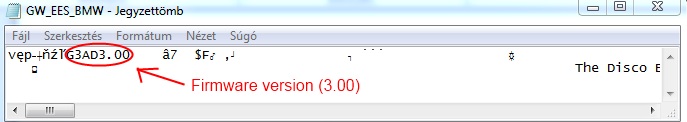 In this case, the hardware has firmware version 3.00.  Please check if there is newer firmware available for download. If yes: You need to always recommend that (!). C. Is there any track limit? Is there any recommendation for how to organize my music?  There is no limit referring to track numbers. You can have as many as you want if the overall size of your music not larger than the maximum capacity (256 GB) that we offer. The Lite BT is a non-text capable device (except BMW where id3 tags can be displayed) so personally I would not use USB drives which are bigger than 64 GB, because it is simply difficult to search the music, that I want to listen to. The recommended structure of the music is Genre (Pop, Techno) and Artist or Album. D. What is the free brown cable on the Gateway car harness?The free brown lead on the Gateway car harness needs to be connected to the phone mute pin of the car radio. This cable is responsible to mute periodically the actual played media when Radio or simple CD-mode selected. Please note: There is no free brown lead on BMW (GBL3BM1/BM4)E. Where to connect the mute wire on the radioThe separate brown cable (except BMW) needs to be connected to the Phone mute pin of the radio. The position of that PIN is different in every radio, therefore they need to check the Pin out diagram of the radio. When they remove it from the Dashboard, there must be a draw on the radio. If not the only quick solution is to “google” it. Of course if any problem / question arise, we can help but takes a little bit of time.   F. What is the free black cable on the Gateway car harness?The free black lead on the Gateway harness must be grounded / connected to the chassis of the radio. In case of BMW you don’t need to connect this lead. If this cable is not connected on Audi or VW, then the Gateway won’t work at all (!). G. The Gateway Lite (GWLxxx, GBLxxx) volume is distorted / lower than my Radio or CD player. Is there any option to change the volume output levels?This could happen “relatively” easily because all car/ chassis are different. It can be small, medium, big or large like a stadium, could come with 4 speakers or 12 speakers…… All in all we use default settings which works in most cases but sometimes not. If not: It can be too loud, distorted or low compare to other sources. If the installer / customer is having the same problem, then you need to recommend them to go to the Dension website and download the volume configuration files and read the specific Knowledgebase article: http://www.dension.com/knowledge-base/the-gateway-lite-gwlxxx-gblxxx-volume-is-distorted-lower-than-my-radio-or-cd-player-0The appropriate steps are the followingFollow the steps below:Unzip the volume package fileSelect and copy the appropriate configuration file from iPod, USB or AUX & A2DP folder to the root of a USB flash drive where you have at least one playable content. Use 0dB / +6dB files if the volume is lower or -1dB/-20bB if the volume is distortedConnect the USB drive to the Gateway while it is powered upThe volume configuration procedure takes about 2 seconds. When finished, the next song will be audible on your car’s speakersTurn the Audio System OFF, remove the ignition key and wait about 20 seconds. Turn the Audio System back ONTest your Audio System. If the volume output is still not optimal, please repeat steps 2-5 with different volume configuration filePlease  note:  Although  we  do  support  playing  music  content  from  a  USB  hard  disk  drive,  for  the firmware update please use a USB flash stick/pen drive.H. The Gateway Lite BT iPod / iPhone /iPad compatibilityiPod (4th generation)iPod nano (1st, 2nd, 3rd, 4th , 5th and 6 th gen.)iPod miniiPod Photo 4GiPod Video 5GiPod Classic (80/120/160GB)iPod Touch (1st, 2nd, 3rd and 4th generation)iPhone, iPhone 3G / 3 GS & iPhone 4 / 4SiPhone 5, iPod Touch 5th and nano 7th supported via Lightning to 30 pin adapter Please note: The new Apple devices with Lightning connector will not be supported via USB (!) iPad: iPad is only works if iPod UI (Simple remote) mode is selected. Charging available on iPad 1st generation. Newer models require 2A of charging what we can’t provide. I. iPod / iPhone not recognizedThis usually happens if there is a problem with the iPod / iPhone or Dock cable. Before replacing anything, you need to try the following:Make sure that is has music on itReboot the Apple device (if the Apple stuff is iPhone, close all apps too before the reboot) Update the iPod / I Phone if newer availableCheck the charging status. If there is no charging than the problem is bigger, might be installation related (no ground cable connected on VW / Audi)Test the system with different Apple productDisconnect and reconnect the hardware from the powerCheck the Dension website. There might be a specific update for the Gateway J. USB compatibility Flash Memory and Hard Disk DriveFile system: FAT16/32Storage capacity: up to 250 GB music contentMusic format: MP3, WMA and WAV Please always recommend branded USB drives like Kingston, Sandisk, Transcend etc. K. USB does not work / Gateway does not see the connected device: In some cases when the customer / installer plugs the USB thumb drive to the USB socket of the Gateway Lite BT it will only continuously flash or just flashes once (will not play audio). When USB is connected to Gateway, it starts to index the content immediately (LED on the USB is blinking constantly) in order to find and select the tracks as quickly as it possible. If large music content is connected (4GB or above) that may take minutes during which the USB cannot be accessed properly, so Playback is might not be available, or it may happen when the user changes the music content on the USB and the Gateway cannot find the previously indexed songs.So, if there is a problem with the USB playback, in that case I recommend to do the following:Wait approximately 1-2 minutes, then the playback should startTurn the system OFF, remove the car key too , wait 1 minute, and turn the system back ON and the playback should start immediately Delete all bin files from the USB stick’s root (those are index files and might be damaged) Download Gateway Indexer software (works under windows) from our website. It does the exactly same job as the Gateway, but fasterIf nothing helps then you need to get some details from the USB stick, regarding to Size (we are fine up to 250 GB) Brand (cheap sticks are not very well supported due to the very bad memory chip on board)File system (only FAT16 & FAT32 supported)Partition which needs to be only one (!). Some USB comes with free backup and other option which uses separate partition, which could cause easily the recognition failAsk if they are using any aftermarket extension cableAsk them to try the system with another USB device with only a few files loaded to itL. Phone compatibility We are constantly working to extend our compatibility chart however there are still so many which are still untested. In overall since our new BT devices have been revealed with the latest BT chip on board, I can say that we are working fine with most of the phones (e.g. iOS, Android, Blackberry, Bada). There are some very specific local phones from Verizon or AT&T what we were never be able to test. If you have any feedback for such a phone which works fine, please share that info (!) The current chart can be downloaded from http://www.dension.com/compatibilityM. Phone issuesThe Gateway Lite offers HFP and A2DP features altogether. Due to the missing TEXT option, there will be no text information at all on the screen if you have an incoming or outgoing call. We don’t have too many complaints just a few frequently asked questionsMicrophone volume is low: press  the  next  track  button  during  the  phone  call,  which  lets you  to  browse  between  10  different  volume values  (different  beep  will  be  audible  via  the speakers  during  the  volume  setup  process)  .  If you find the optimal sound level, you can leave it in that position and it will be saved automatically after the conversationPhone does not connect: In rare cases, the phone cannot be paired easily to the Gateway Lite BT device. In such cases, please ask to turn the BT option OFF on the phone, reboot it and try again.  If still no luck, please disconnect and reconnect the Gateway Lite BT from power. If no progress, please check if newer firmware is available for the Gateway Lite BT and / or the phone (!). Additionally testing another phone is highly recommended to find out if the problem is related to one specific phone or not  A2DP volume:   This volume can be changed in a similar way as the other source outputs, like iPod, USB . The customer needs to download the volume configuration files from our website and change default settings via USB thumb driveN. No sound only control on BMWThis problem could appear on 2 specific casesThe car has DSPThe CD-Changer plug has been connected in a wrong way on GBL3BM1 (17 PIN or it is also known as Round PIN connector)DSP: If the car has DSP, the application is not compatible, due to limitations of the Gateway device. DSP systems require a digital input but the Gateway provides analogue so in those cases there will be no sound, only control. Having a DSP option is rare, there is no label on the radio. You can tell if you check the Tuner. If you see a coax connector, then it must be a DSP based systemCD-changer plug: The CD-Changer plug is a separate cable (comes with the 17 PIN plug) which ends on a 10 pin white “molex” connector. This cable can accidently be connected in 2 ways to the Head Unit’s CD-Changer port. If the radio sees the Gateway but there is no sound, it could be sign of improper installation. Ask the installer to rotate it by 180° and plug back in.O. Other issues (Gateway is not recognized, Alternator noise)Gateway is not recognized: This could happen if the ground cable is not connected (in case of VW or Audi) or the installation is incorrect (bit difficult to do it wrong but….. happens). It can also happen to the cable is damaged causing the car configuration resistor to be faulty (making it default to BMW) Alternator noise: This is an extremely rare problem.  If it happens, it means there is an issue with the cable or the hardware. Replacing the whole package (HW and car harness) is necessary. P. Firmware updateWe constantly improve our firmware therefore it is highly recommended to perform a firmware update first, if any issue / problem arise. The update procedure on devices that have USB is simple. Extract the G3AG_UPD.ROM file from the update package and copy it to the root of a USB flash drive, then connect the USB drive to the Gateway Lite while it is powered up. If there is an iPod connected to the Gateway Lite you can leave as it is, in any playback mode or status, you do not need to disconnect or stop playback. Update procedure will start automatically within a few seconds and takes approximately 1 minute. Do not disconnect the USB drive within this time. During the update the head unit (car stereo) turns to tuner mode and the Gateway restarts. When finished, change the source to CD-Changer to use the Gateway Lite again. After a successful update G3AG_UPD.ROM is deleted from the USB flash drive and GW_EES.BIN file will appear with the new software version. If the firmware update was not successful, that means:		The USB had no music content, therefore the Gateway Lite BT did not recognize itThe USB stick had more than one partition The USB stick was formatted to NTFS or to a format other than FAT16/32The Gateway Lite BT device has this update already  -> check the GW_EES.BINIf the device is not functional after the update:  (This usually happens if the user disconnects the USB during the update process or the power has been removed during the update)Downgrade to the previous versionDisconnect and reconnect the device from powerCheck the system. If one function works (USB, BT, iPod) ask them for the GW_EES.BIN and send it to us. Likely something went very bad  but we need to know exactly what happenedQ. Specific BMW issues (volume changing, CDC cannot be selected)On BMW, it happens quite often that they forget to disconnect the original CD-Changer properly. Please note: The installer needs to disconnect all cables physically at the CD-Changer (2 separate wires), otherwise they will experience strange issues like: Volume changing automatically / randomly within 10-15 seconds or moreCD-Changer as a source can or cannot be selected but it reverts you back automatically to radio mode (within 2-3 seconds)Function buttons are not or fully working (e.g. FFW)They cannot enter to the Text selector menuR. Phone pairing procedure takes too longOn Gateway Lite BT, the pairing procedure sometimes requires more time than normal, which means you may need to try constantly try pairing from your phone for 2-3 minutes. This is happening because the hardware is ready for pairing periodically (search earlier connected phones for 30-40 seconds and search new phones for 20-25 seconds)  If different a phone was already connected , it tries to reconnect to this phone firstIf the pairing is not possible within 2-3 minutes, you can try the following stepsTurn the radio OFF and Back ON after 20 minutesTurn the BT option OOFF on your cellphone and reboot and try againDisconnect the Gateway Lite BT from power and reconnectSearch for available firmware updates in our website  iGatewayiPod / iPhone / iPad compatibilityiPod / iPhone not recognizedThere is no textThere is no sound (BMW)Factory phone sound does not audibleNo sound from satellite or phone  (wires repopulation on BMW 17 PIN)How to perform an updateSpecific BMW issues (volume changing, CDC cannot be selected)Activation on VW (Volkswagen CAN BAP – GW17V21)Volume is distorted or low compare to other sources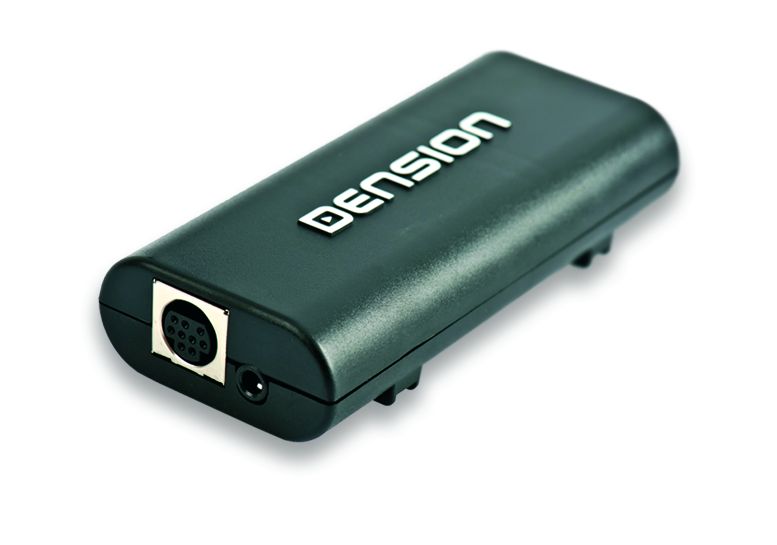 A. iGateway iPod / iPhone /iPad compatibilityiPod (4th generation)iPod nano (1st, 2nd, 3rd, 4th , 5th and 6 th gen.)iPod miniiPod Photo 4GiPod Video 5GiPod Classic (80/120/160GB)iPod Touch (1st, 2nd, 3rd and 4th generation)iPhone, iPhone 3G / 3 GS & iPhone 4 / 4SiPhone 5, iPod Touch 5th and nano 7th supported via Lightning to 30 pin adapter iPad: iPad is only works if iPod UI (Simple remote) mode is selected. Charging available on iPad 1st generation. Newer models require 2A of charging what we can’t provide.B. iPod / iPhone not recognizedThis usually happens if there is a problem with the iPod / iPhone or Dock cable. Before replacing anything, you need to try the following:Make sure that is has music on itMake a reboot (close all apps before if it is an iPhone) Update the iPod / I Phone if newer availableCheck the charging status. If there is no charging than the problem is bigger, might be installation related (no ground cable connected on VW / Audi)Test the system with different Apple productDisconnect and reconnect the hardware from the powerCheck the Dension website. There might be a specific update for the Gateway C. There is no Text: The iGateway is designed for vehicles where text display is available. It does not work properly in non-text mode, except on BMW where it can be used in that mode too. The most important things what you need to know areText mode is set ON by default except on BMWON BMW you need to set after the product installation because there are 3 different display types available (Radio, MID and Navigation) and each requires different configurationOn iGateway you have full menu TEXT display, so the menu will be listed as a TEXT too if there is no text, that could happen, if the iPod is in iPod UI (Simple remote) mode where the communication is limited between the Apple stuff and the Gateway (in this mode iPod UI comes up on the screen on the radio / cluster)I had a case 2 times in Audi where the text was not visible in iPod GW mode. I could make it work only after when I entered to the text selector menu and set text function again (Track02)iPod/iPhone is not recognized properly (AUX GW)You can set text from the text selector menu if you follow the steps below: Turn the Radio ON and select Gateway Disconnect  all  devices  from  the  Gateway and wait till CD5 / Track99 appears Keep the FF (Fast Forward) button pressed for longer than 10 seconds, then release. The display turns to Disc 1, Track 01 within three seconds (Text selector mode) By pressing the Next track button, you can toggles between Tracks 02-04 which set different screen modes (e.g.  MID, Radio). Please  note:  Track  01  is  the  non-Text Mode   When  you  have  moved  the  text  to  the position  you  prefer,  press  FF  (Fast Forward)  to  confirm.  Or,  by  pressing  the REW  (Rewind)  you  can  exit  Text  selector without making any changesIf  the  text  selection  procedure  was  correct  AUX GW will appear on the displayPlease note: You can’t have text display at all if:If the cluster display is not the appropriate one e.g. in Audi it does not display Tuner RDS infoVW Single CAN: The cluster display is not large MFA HighlineIn case of BMW, you can’t have issue if: Head unit is manufactured by Becker except 16:9 Navigation Radio (That information is available at the tuner, there is no info on the radio)Head Unit has a phone module or preparationif the customer does not know what he is doing  . Sometimes on BMW there is a separate button (‘M’ beside next track) for changing the button functions. The customer simply forgets to press that button D. No sound only control on BMWThis problem could appear on 2 specific casesThe car has DSPThe CD-Changer plug has been connected on a wrong way on GBL3BM1 (17 PIN or it is also known as Round PIN connector)DSP: If the car has DSP, the application is not compatible, due to limitations of the Gateway device. DSP systems require a digital input but the Gateway provides analogue so in those cases there will be no sound, only control. Having a DSP option is rare, there is no label on the radio. You can tell if you check the Tuner. If you see a coax connector, then it must be a DSP based systemCD-changer plug: The CD-Changer plug is a separate cable (comes with the 17 PIN plug) which ends on a 10 pin white molex connector. This cable accidently can be connected in 2 ways to the Head Unit’s CD-Changer port. If the radio sees the Gateway but there is no sound, that could be sign of bad installation. You just need to ask the installer to rotate it by 180 and plug backE. Factory phone sound does not audible (no sound)The iGateway (GW100) uses the same harness as the Gateway Pro BT which has built-in phone function as well. On that cable there is a separate 4 pin Molex cable. These wires on the 4 pin Molex are the phone audios and the phone mute.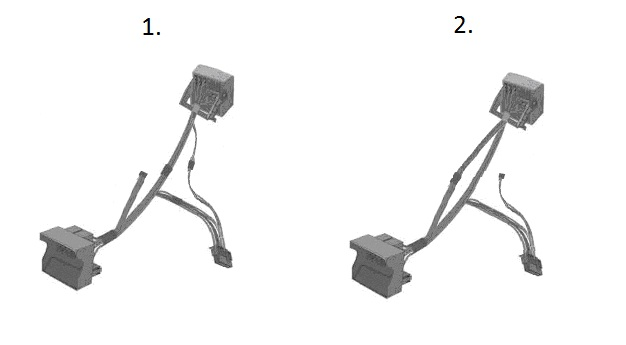 In the first case the 4pin Molex from the radio side quadlock connects to the 18pin Gateway side connector, so the radio uses the Gateway Pro as a phone module. In the second case the 4pin Molex from the radio side quadlock connects to the car side quadlock connector, so the radio uses the original phone module (if present). If the vehicle where the iGateway was installed, has a factory phone module, than you need to change the 4 pin Molex connector installation (from 1 to 2). F. No sound from Navigation or phone  (wires repopulation on BMW 17 PIN)Sometimes on BMW  the customers may complain that there is no sound when Navigation / phone is used. This might happen because the 10 pin Molex (white) connector (Dension piece) not all wires are present for the sound, therefore cannot be transferred to the speakers. In that case the installer needs to repin those wires in the harness in order to make it work properly.G. Firmware update Firmware update procedure on iGateway (earlier GW100) is much more complicated compare to other devices because of the missing USB option, which means iPod can be used for that only. Please note: iPod touch and iPhone cannot be used for updateHow to update: Delete all previous update files and reset your iPodExtract the attached ZIP archiveCopy the update package to iPod via iTunes (approx. 750 files)Disconnect iPod from PCTurn the car radio on and change the source to Gateway (CD changer) Select Music/Genres/_config/GW_Menu/Update/Start_Update song and start playing it on your iPod While it’s playing, insert your iPod into the cradle or dock cable.  (the update process will start automatically) After about 5 minutes, Gateway 100 will restart with the new firmware When the starting screen appeared on your iPod, you can check the version number in the top right corner of the screen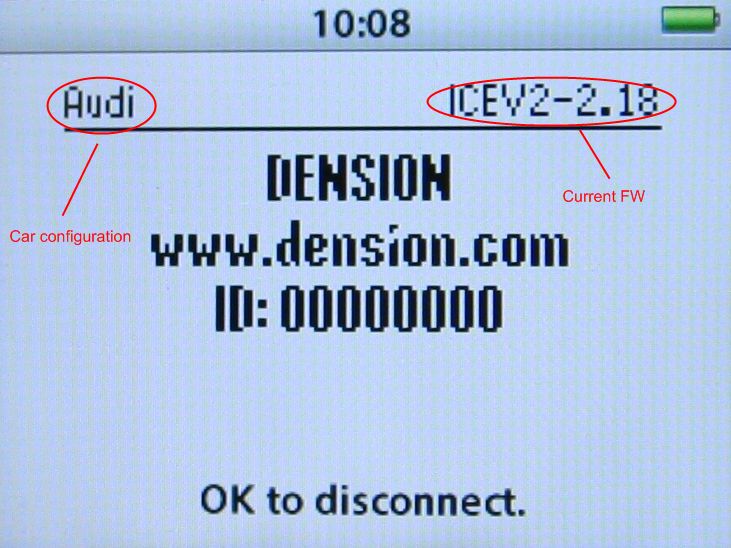 Please note:  The update process works only in Gateway User Interface mode (in which case the iPod's buttons are locked and control is only possible from the head unit). This note also located in the update file in our websiteH. Specific BMW issues (volume changing, CDC cannot be selected)On BMW, it happens quite often that they forget to disconnect the original CD-Changer properly. If they do not use CDR (CD Retention kit – CDR2BM4) then, they have to disconnect all connectors physically at the CD-Changer (2 separate wires), otherwise they will experience strange issues like: Volume changing automatically / randomly within 10-15 seconds or moreCD-Changer as a source can or cannot be selected but it reverts you back automatically to radio mode shortly (within 2-3 seconds)I. Activation on VW (Volkswagen CAN BAP – GW17V21)In case of CAN BAP based system (VW – GW17V21) the Media option is disabled on most cases therefore it has to be coded before or after the Gateway iGateway installation. The procedure is not difficult (takes 10 minutes approx.), the vehicle needs to be taken to the VW service and program the “Media Player 3” option (2E) by the service computer. j. Volume is distorted or low compare to other sourcesThe iGateway has no USB port, therefore you need to use an iPod to change the volume output of the iGateway. You need to ask the installer / user to visit our homepage, especially the Knowledgebase or download section where the volume configuration files are located. Briefly the procedure: Connect your iPod to the iGW100. Make sure you are in iPod GW (gateway) mode so that all controls are available via the Head UnitDisconnect your iPod and select the volume configuration file (can be 0.5, 1, 2 or 4 – use first two against from distortion) and press playConnect your iPod to the iGW100 (you have 1 minute left to start the procedure)The volume configuration procedure takes about 2 seconds. When finished, the next song will be audible on your car’s speakersTurn the Audio System OFF, remove the ignition key and wait about 20 seconds. Turn the Audio System back ONTest your Audio System. If the volume output is still distorted, please repeat steps 2-5 with the 0.5V volume configuration filePlease note: The volume changing method above does not work with iPod touch, iPhone (!)If the problem still persist, make sure that the customer tried in iPod GW mode. If yes: please recommend to use a different iPod and repeat these stepsThese volume configuration files working on iGateway onlyGateway Pro BT support issuesiPod / iPhone / iPad compatibilityiPod / iPhone is not recognizedUSB  is not visible or does not workPhonebook content not visibleThere is no sound from iPod / iPhone and/or USB (BMW)Factory phone sound is not audible A2DP is not availableCDC not removed properly (CD-Changer is there on iBus)Original phone is still thereActivation on VWHow to get GW_EES.BINVolume issuesAudi with different steering wheel buttonsThere is no Phone menu on AudiDIP switches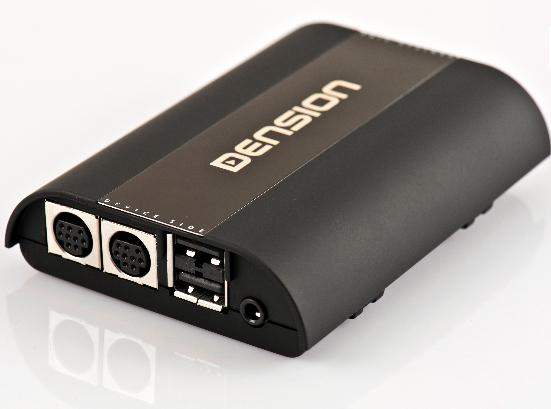 A. Gateway Pro BT iPod / iPhone / iPad compatibilitySupported iPod / iPhone devices via 30 PIN dock cable (not included in the package):iPod (4th generation)iPod nano (1st, 2nd, 3rd, 4th , 5th and 6 th gen.)iPod mini iPod Photo 4GiPod Video 5GiPod Classic (80/120/160GB)iPod Touch (1st, 2nd, 3rd and 4th generation)iPhone, iPhone 3G / 3 GS & iPhone 4 / 4SSupported iPod / iPhone devices via “Lightning to USB cable” (not included in the package)iPod nano 7th generationiPod Touch 5th generationiPhone 5iPad: iPad only works if iPod UI (Simple remote) mode is selected. Charging available on iPad 1st generation. Newer models require 2A of charging what we can’t provide.B. iPod / iPhone not recognizedThis usually happens if there is a problem with the iPod / iPhone or Dock cable. Before replacing anything, you need to try the following:Make sure that is has music on itMake a reboot (close all apps before if it is an iPhone) Update the iPod / iPhone if newer availableCheck the charging status. If there is no charging than the problem is bigger, might be installation related (no ground cable connected on VW / Audi)Test the system with different Apple productDisconnect and reconnect the hardware from the powerCheck the Dension website. There might be a specific update for the Gateway C. USB compatibility Flash Memory and Hard Disk DriveFile system: FAT16/32Storage capacity: up to 320 GB music contentMusic format: MP3, WMA and WAV Please always recommend branded USB drives like Kingston, Sandisk, Transcend etc. D. Phonebook content is not visible Most cases if the problem persist you need to add a specific right to transfer those details to the HFP capable device (like the Gateway). This problem usually happens on Android based phones where after the successful 1st pairing you need to add that right in the specific hidden menu (slide down your finger from the TOP to get in like on iPhone).If the problem still persists, delete pairing history, reboot the phone / gateway and repeat the procedure. If still no success, try to perform a FW update on the Gateway and phone and check the system with different cellphone if possible.  Mail us also. E. There is no sound from iPod / iPhone and/or USB  This problem could appear ifThe car has DSP (only BMW)The iPod Dock cable is not connected or wrongly connected (2nd port) DSP: If the car has DSP, the application is not compatible, due to limitations of the Gateway device. DSP systems require a digital input but the Gateway provides analogue so in those cases there will be no sound, only control. Having a DSP option is rare, there is no label on the radio. You can tell if you check the Tuner. If you see a coax connector, then it must be a DSP based system.iPod dock cable: On Gateway Pro BT, there are two 9 pin dock connector. One is dedicated to the iPod, 2nd one goes to the Connector port (if the installer / user ordered that piece separately). 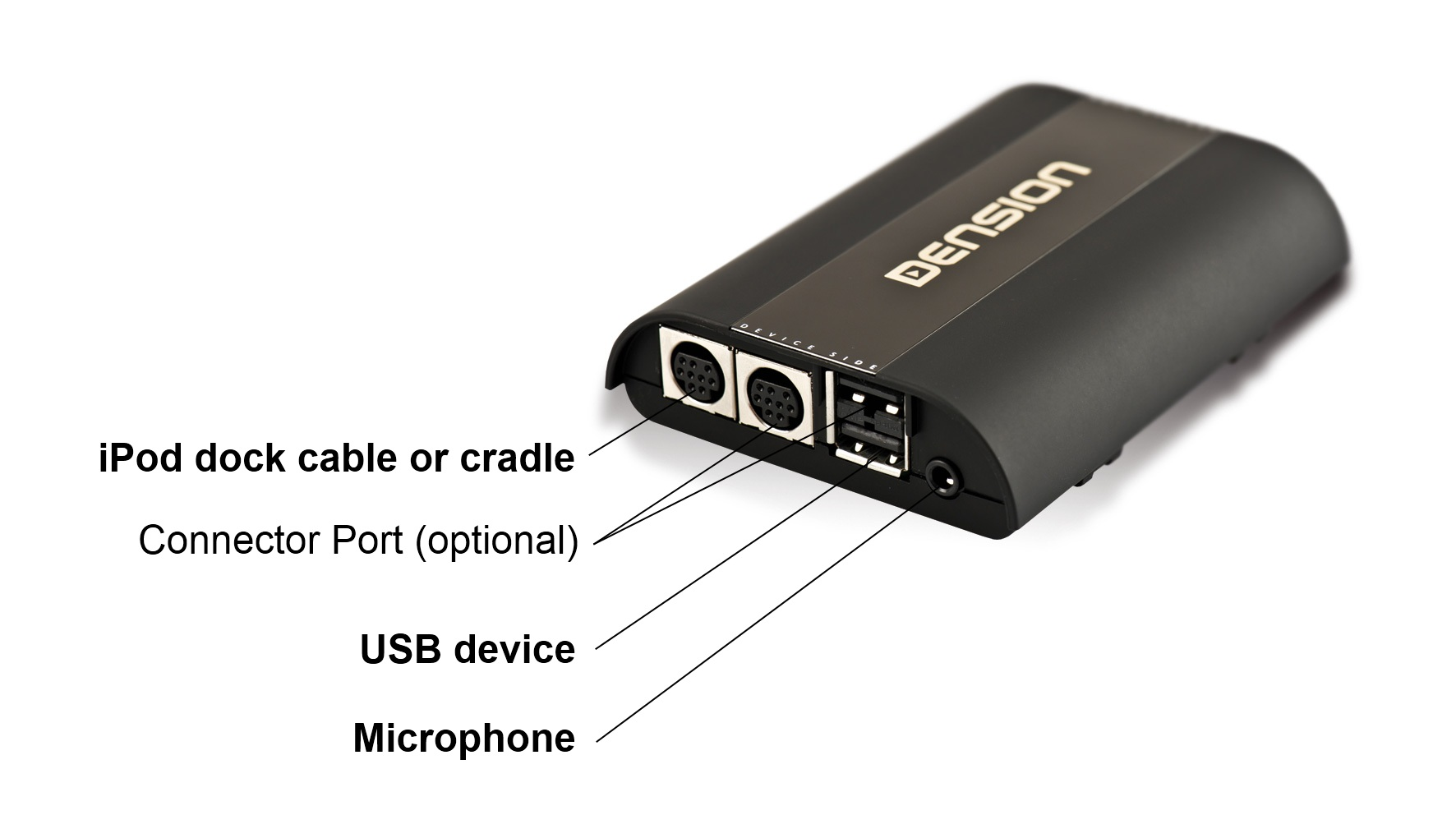 If the cable is connected to the wrong place than no sound will be audible and the iPod / iPhone device will not be recognized properly. If you have no sound from USB and or iPod / iPhone too, than the problem might be related to the car harness, Gateway device the car specifications (DSP) or there is a conflict with another device (Like factory MDI). So please check the following: InstallationCar specifications (DSP not supported)Make sure that there is no device which conflict with our moduleCheck all sources (iPod / iPhone; USB) if possible to find out if the problem related to one source only F. Factory phone option does not work  The Gateway Pro BT is capable to work as a Media player (Gateway functions are active only) or just a phone module (only on CAN BAP – GWP1V21). In order to turn a main function OFF (phone or media), you need to use the DIP switched on the hardware. For disabling the phone part, DIP switch #5 needs to be turned ON. For disabling the Media function on BAP, you need to turn the DIP switch #6 ON. After changing the switches, you need to press reset on the device, in order to boot up with the new settings. If the customer wants to use the Pro BT as a Media player, than he needs toDisable the phone option (DIP #5)Change the 4 PIN MOLEX (phone audio cable) installation on the Gateway harness. If you miss that step, the factory phone will work but w/o sound(!)  Please note: Factory phone and Phone option of the Gateway cannot be used together at the same time. One needs to be disabled / disconnected. G. A2DP function is not available in the Source menu  The BT audio on Gateway Pro BT (500S BT too) is disabled by default therefore it needs to be turned ON in the Settings \ BT Audio menu on the Gateway.  The reason: most of our customers are using the Gateway Pro with iPhone. If BT audio is active and normal docking option is used with iPhone, than you might experience issues with the playback (does not start, no sound, no control….) which is an IOS bug however the users making complaints constantly, so we disabled by default in order to get less tickets. The procedure of activation: Go to the menu of the Gateway Pro BT. It is various how you need to do that e.g. BMW: you need to press / select Disc 6Audi:  press menu button on the SWC   Select settings menuSelect BT Audio and Enter to that menuset option OFF to ON andSAVE (e.g. On BMW you need to press and hold the FFW button) Turn the whole system OFF wait 1 or 2 minutesTurn the system back ON -> now the phone will pair with BT audio option tooGo to the Source and select BT Audio  H. CDC not removed properly (CD-Changer is there on iBus)On BMW, it happens quite often that they forget to disconnect the original CD-Changer properly. Please note: The installer needs to disconnect all cables physically at the CD-Changer (2 separate wires), otherwise they will experience strange issues like: Volume changing automatically / randomly within 10-15 seconds or moreCD-Changer as a source can or cannot be selected but it reverts you back automatically to radio mode shortly (within 2-3 seconds)Functions buttons are not or partly working (e.g. FFW)They cannot enter to the Text selector menuI. Original phone is connectedThose Gateway devices which have integrated phone options, does not work properly together with factory phone options. So it is not possible to use our device only for having BT Audio (A2DP) and use the factory option for HFP. So in all cases, removing the factory phone is highly recommended or disabling the phone function on Gateway is required. J. Activation on VW – Median and Phone (GWP1V21)In case of CAN BAP based systems (VW – GWP1V21) the Media option is disabled (most cases) therefore it has to be coded before or after the Gateway installation. The procedure is not difficult (takes 10 minutes approx.), the vehicle needs to be taken to the VW service and program the “Media Player 3” option (2E) by the service computer. In order to have phone option too on the cluster display (MFA High Line is required) you need to program the phone options (77) to by using the Service computer, Autologic or VAG-COM. Having that option coded on RCD / RNS 310 are essential because on those radios the phone menu is available on the cluster display only!  K. How to get / generate the GW_EES.BIN file:Getting a GW_EES.BIN file sometimes it is very useful because we can see what is the exact firmware versionwhat are the basic settings (text, or car configuration)we can see if device is connected (like BTA1500)The process of getting that file is very easy. You need to have a simple USB thumb drive which is formatted to FAT 16/32has only one partitionthere is one playable music content on it (it is no problem if other files are there too) You need to do (ask from the customer / installer) the followingPower the system ON (radio, ignition) Connect the USB to the Gateway (it will start flickering)Select the Gateway as a sourceTurn the whole system OFF, remove the car key tooWait about 1 or maximum 2 minutes thenTurn the system ON again (e.g. radio)The USB will start flickering Wait 10 seconds, disconnect and check the content on a PC. The GW_EES.BIN should be on itPlease note: If the file is not available, then please ask them to use a different USB stick and repeat the mentioned steps above. The firmware version can be checked if you open that file with WordPad. If you click on view, you will see the following: In this case, the hardware has firmware version 3.00.  Please check if there is newer firmware available for download. If yes: You need to always recommend that (!). L. Volume issuesThe default volumes what we set are based on our experiences on Gateway devices. Due to all efforts those levels are simply not good because the music is distorted or low compared to the other sources (radio, CD). The Gateway Pro BT is a full text capable application including the menu browsing capability therefore without using any configuration files, you can set all volumes separately (!) from the Gateway menu. You need to select the Gateway menu, then go to settings and select Volume menu option. If you enter that menu, you can browse between different options likeiPodUSBAUXBluetooth (A2DP – BT Audio)Phone andMicrophone (sensitivity) The volume output will be changed as soon as you set the new volume level. M. Audi with different steering wheel buttonsOn certain Audi, the steering wheel controls can be different. If you have a customer if you have the following type as below, then you can recommend the Gateway Pro BT as a compatible system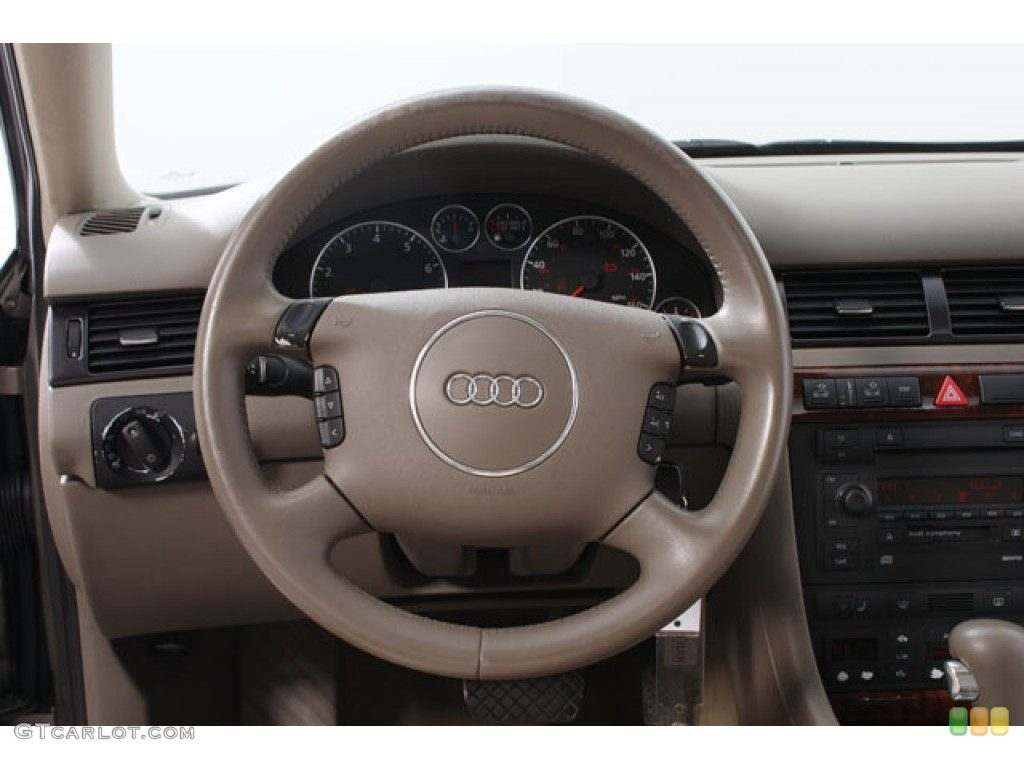 Please note: The controls are different and currently this info is missing in the manual. right button:    - play view: enter menu    - menu view: next level of menuleft button:    - play view: toggle between play view and phone view    - menu view: up one level in the menu or if already in root, exit the menuup button:    - play view: next song    - menu view: scroll menu updown button:    - play view: previous song    - menu view: scroll menu downN. There is no Phone menu on AudiSometimes, not so often, you might receive complaints regarding to missing phone menu. The symptom: Phone menu cannot be selected by pressing the ‘Menu’ button.If you have the same issue above, please do the followingupdate the Gateway to 0045 at leastturn DIP switch #4 ONDisconnect / Reconnect the Gateway from power or press resetTest if the same issue presentIf yes: Please let us knowO. DIP switchesThere are 6 DIP switches on the Gateway Pro BT. The default settings are all OFF because car configuration are loaded from the Car harness (cable detect). Gateway 500 (GW51MO2) support issuesiPod / iPhone compatibilityUSB compatibilityUSB does not workFirmware updateAlternator noise via AUXVolume issuesInstallation and programming  issuesGW51MBE issues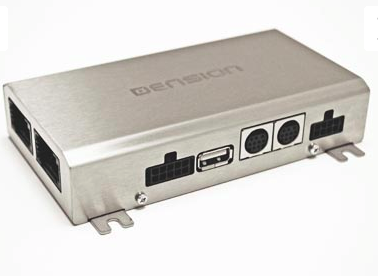 A. IPod / iPhone / iPad compatibilityIt has the same compatibility as the Gateway Lite BT, so Lightning based Apple devices (iPhone 5, iPod touch 5th or nano 7th) can be used only with Lightning to 30 pin adapter.Please note: Power booster is highly recommended (Dension Part: IPB1DIN) for newer iPhone and iPod touch devices (from iPhone 4 and touch 4th), because the old hardware could charge with 500mA by default.  iPad: iPad is works if iPod UI (Simple remote) mode is selected. Charging is available on iPad 1st. Newer models require 2A of charging what we can’t provide.B. USB compatibilityFlash Memory and Hard Disk DriveFile system: FAT16/32Storage capacity: up to 100 - 120 GB music contentMusic format: MP3, WMA and WAV Please always recommend branded USB drives like Kingston, Sandisk, Transcend etc. Gateway indexer software is recommended for large music databases (from 4GB) C. USB does not work:You can try the same hints what I wrote earlier at Gateway Lite BT. It is essential to check the following: USB meets with our requirementsthe file extensions (compression rate is not bigger than 320 kbps)the system needs to be tested with different USB , where only 1-2 samples are presentD. Firmware update:Works the exactly same way as on other devices like Gateway Lite BT or Gateway Pro. The actual firmware version can be checked if you have the GW_EES.BIN. Just view it by using a WordPad. If you click on view, you will see the following: Do not forget: File needs to be copied to the USB sticks rootOn that specific USB there must be at least one playable music contentUse USB stick instead of HDD driveDo not disconnect the USB while the update is in progress (max. 2 minutes)Do not turn the engine ON while you are update (it can be turned ON before or after)Same version cannot be uploaded againE. Alternator noise via AUX:This problem is extremely rare but I’m writing it to you because it just appeared again a week ago. If you experience alternator noise, than the problem should be related to the power connection type. 
In case of GW500 there are so many ways to get the power from (like the light from the glove box etc. which sometimes brings some additional noises). Our recommendation is to find a different constant power (which has a bigger wire which is shielded more) and ground. F. Volume issues:Having volume output issues with GW500 is rare. I had 2 cases in the last 4 years therefore we have not uploaded any volume configuration files to the Denison Site. If someone has a complaint, please contact us.  G: Installation / Programming issues: Installing a GW500 is more difficult compare to Gateway Lite BT, iGateway or Pro BT. The main problem always the lack of the experience, knowledge of the installation. The most problematic parts areinstallation (how to, where to)enabling (especially on BMW, sometimes on Porsche too)In case of the installation, please do not forget (!):Gateway must be the last connected device on the ring otherwise in active mode other devices like: Amplifier, Phone, Navigation or something else won’t be accessibleIf factory CDC available, please always install beside the factory CD-ChangerPlease double check always the light directions on the MOST cablePower needs to be constant / permanent 12V. Especially on BMW, you need to be careful because 2 different kinds of switched power available. 1st goes OFF immediately as soon as you remove the car key, the 2nd goes OFF after 15 minutes (!)Set the proper DIP setting. If you change the DIP, please always press the reset or disconnect from the power a little bitIn case of the enabling, please keep in your mind the following: The Gateway 500 emulates a CD-Changer (in most cases, expect BMW where it is operate as a iPod device) therefore that option in certain vehicles needs to be programmed like:  BMWMercedes (sometimes)PorscheSaabSometimes the vehicle needs to have Factory CD-Changer otherwise the GW500 won’t workMiniVolvoSometimes the CD-Changer needs to be physically installed while you program the CDC optionSaab (it can be front or Rear)The enabling procedure can be done by the official Service computer, however there are other alternative too. We recommend using Autologic instead of the BMW programmer, becauseThere is a separate coding menu on the enabler specifically for Dension Gateway installationYou don’t need to update the vehicle’s software to add / remove a function. At the BMW, you need to always have the latest software. The programming therefore could take 7-8 hrs (!!!!) at BMW. At Autologic, in the worst scenario this take 10 minutes. It is cheaper: ~40-70 dollars with Autologic, 120-160 dollar with BMWWe have a complete guide, how to do (!)The service managers at BMW have no enough experienceThe table below summarizes all possible ways of installing the GW500 in BMW models. (Please note: This description is valid only for iDrive 3 Audio Systems non for iDrive 4)BMW with ”i-Drive 3” (non-iDrive Professional, M-ASK / Business and CCC / Prof.)Important note: If the SW of the car requires an update or a KMP3 activation, switch the Gateway to bypass/service mode before you start the procedure. Before converting or retrofitting IPOD option, switch back to GW mode.1 - E65 means all 7 series model variations (E65/E66)2 - E60 means all 5 and 6 series model variations (E60/E61/E63/E64)3 -the car is MP3 capable if the front CD-Slot reads MP3 audio discs and the ID3 tags are visible on the display4 - In case of E65 there was a Head Unit hardware change in 03/2005. Cars which were produced before this date cannot be enabled for MP3, therefore text capability will not be available with the Gateway 5 - M-ASK system without Navigation works only in non-text mode, therefore converting option is not necessaryAfter the installation the device still does not work: Make sure the AUX box switch is in the full circle mode and not Bypass Check the DIP switch settingsCheck the light directions Check the Blue LED status on the AUX-BoxLED symptoms: LED is Solid -> Gateway is powered and booted properlyLED is flashing quickly than it goes OFF -> There is a brake on MOST ring. Check installLED is flashing slowly constantly -> Bypass mode selectedLED is OFF -> No Power. Check install and the fuse on the power cableLED is flickering quickly before it goes solid at each time ->Gateway connected to the switched power –>In that case the Gateway will start to operate in AUX GW modeBrand Specific issues: BMW: Check if the vehicle has a CD Changer, if not this will have to be activated at a dealershipCheck the MOST service for loop. Dealers sometimes miss this off if there are no other modules in the vehicle. (Under glove box flap) Specific Symptoms: The CD changer is active but all grey on the iDrive Check the dip switches are correct. 1,2 for TEXT and just 2 for no TEXT vehicles On M-ASK (Business – smaller screen) it is not enough if the vehicle has KMP3 (front single CD reads mp3 disc) function, the GW500 needs to be installed as an iPod device (iPod retrofit). If the vehicle has CDC, that the CD-Changer option needs to be concerted to iPod. See above the detailed activation quideOn CCC professional you need to activate KMP3 modeI got no text on my display Check the unit is in Gateway mode Check for KMP3 compatibility on CCC ProfessionalCheck the DIP switch settings and make sure TEXT mode is selectedMercedes: Check compatibility no NTG2.5 or 4 Check if the vehicle has a CD Changer, or an active loop, if not this will have to be activated at a dealership. Specific Symptom:I got no text on my display Check the unit is a Comand radioCheck the device is in iPod Gateway mode Text activation will be requiredAston Martin / Volvo: Check if the vehicle has a CD-Changer without AUX-inMake sure it is installed at the CD-Changer (2A in the guide)Specific Symptom:I got errors on the screen when I power upThe Gateway 500 is installed incorrectly ( Not a CD-Changer)The fibers are incorrectWrong compatibility (year, has AUX or no CDC etc.)  I got no text on my displayCheck the unit is in Gateway modeRCD text and MP3 text will have to be turned on the Head Unit menuH: GW51MBE issues: The Gateway 500 GEN enabler edition is more or less the same device as the Gateway 500 (GW51MO2). The differences areIt has single FOT optical connector (CDC cannot be retained)Designed for BMW (works on other vehicles too w/o GEN of course)It is compatible with all BMW, except 7 series (!) Comes with the GEN enabler toolBefore you start, please make sure: The ignition is ONThe proper DIP settings is selected on the Gateway (do not use non-text setting – 2,6 ON – of the GW500) If there is a problem at the end (LED is RED on the GEN)Check if the ignition was ONMake sure that the proper DIP settings were setThe DIP switches on the GEN has not been changed (all of them needs to be turned OFF)Check if the OBD connector has no extra Anti-theft protection If the problem still persists, the only option what is left is to send a log file from the GEN.  
How to get a log file from GEN:Change the DIP switch settings on GEN. For Maintenance mode DIP switch #1 must be turned ONConnect the GEN to your PC via Mini USB cableThe windows will recognize it but correct drivers will be missing, therefore please give the access root on widows to the GEN ‘Driver’ directoryAfter the successful recognition / installation Run ‘DfuSeDemo.exe’ file from the ‘Programmer’ directory  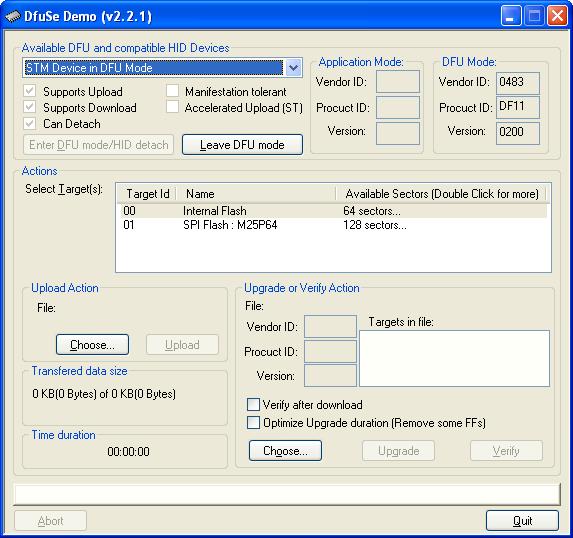 Go to ‘Upload Action’ and select ‘Choose’On the pop-up screen give a title / name for the fileSelect ‘Upload’ at ‘Upload Action’On the next pop-up screen press ‘Yes’ to save the log file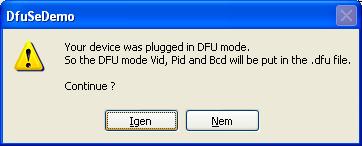 The file will be saved to the same directory (Programmer) Send us the requested log filePC requirements:----------------Software: - 32-bit of Microsoft Windows® XP (64-bit not supported)- 32-bit editions of Microsoft Windows®  (64-bit not supported)- 32-bit editions of Microsoft Windows® 7 (64-bit not supported)Plus you will need a mini USB cable for connecting your GEN to your PCPlease note: you must send the appropriate installation files to the customer / installer for the successful GEN recognition via USB. The GEN file needs to be sent by you to us. Approximately it requires a day at least to check the content and decode the result of the programming. Gateway 500S BT (GW52MO2) support issuesDifferences between the GW500 and GW500S BTiPod / iPhone compatibilityUSB compatibilityUSB does not workFirmware updateVolume issuesInstallation and programming  issuesPhone issuesPlaces of the factory CDC and Phone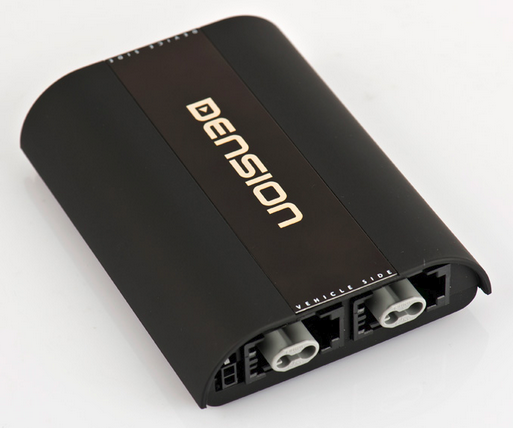 A. Differerences between the GW500 (GW51MO2) and the GW500S BT (GW52MO2)Gateway 500S BT has a Built-in Bluetooth (HFP + A2DP) optionGateway 500S BT is compatible with cars where TEXT display is possibleGateway 500S BT is capable to charge by 1A (no power booster required)Compatibility differences: The old Gateway 500 supports the following applications (GW500S BT does not): Aston Martin DB9BMW 7 series (E65/E66)Mercedes with Audio 20/50 or Comand with END/SEND buttonsRolls-Royce PhantomPorsche with CDR23/24Volvo S40/V50 and XC90Saab 9-3 and 9-5B. Gateway Pro BT iPod / iPhone \ iPad compatibilitySupported iPod / iPhone devices via 30 PIN dock cable (included in the package):iPod (4th generation)iPod nano (1st, 2nd, 3rd, 4th , 5th and 6 th gen.)iPod mini iPod Photo 4GiPod Video 5GiPod Classic (80/120/160GB)iPod Touch (1st, 2nd, 3rd and 4th generation)iPhone, iPhone 3G / 3 GS & iPhone 4 / 4SSupported iPod / iPhone devices via “Lightning to USB cable” (not included in the package)iPod nano 7th generationiPod Touch 5th generationiPhone 5iPad: iPad is only works if iPod UI (Simple remote) mode is selected. Charging available on iPad 1st generation. Newer models require 2A of charging what we can’t provide.C. USB compatibilityFlash Memory and Hard Disk DriveFile system: FAT16/32Storage capacity: up to 320 GB music contentMusic format: MP3, WMA and WAV Please always recommend branded USB drives like Kingston, Sandisk, and Transcend etc. Gateway indexer software is recommended for large music databases (from 4GB) D. USB does not work:You can try the same hints what I wrote at Gateway Lite BT. It is always important to check the following: USB meets with our requirementsThe file extensions (compression rate is not bigger than 320 kbps)The system needs to be tested with different USB, where only 1-2 samples are presentE. Firmware update:Works the exactly same way as on other devices like Gateway Lite BT or Gateway Pro. The actual firmware version can be checked if you have the GW_EES.BIN . Just view it by using a WordPad. If you click on view, you will see the following: Do not forget: File needs to be copied to the USB sticks rootOn that specific USB there must be at least one playable music contentUse USB stick instead of HDD driveDo not disconnect the USB while the update is in progress (max. 2 minutes)Do not turn the engine ON while you are update (it can be turned ON before or after)Same version cannot be uploaded againF. Volume issuesThe default volumes what we set are based on our experiences on Gateway devices. Due to all effort those levels are simply not good because the music is distorted or low compared to the other sources (radio, cd). The Gateway Pro BT is a full text capable application including the menu browsing capability therefore without using any configuration files, you can set all volumes separately (!) from the Gateway menu. You need to select the Gateway menu, then go to settings and select Volume menu option. If you enter that menu, you can browse between different options likeiPodUSBAUXBluetooth (A2DP – BT Audio)Phone andMicrophone (sensitivity) The volume output will be changed as soon as you set the new volume levelG. Installation / Programming issues: You can have the exactly same programming issues what I wrote earlier at Gateway 500 (GW51MO2) however, do not forget, GW500S BT comes with phone option too which could cause “troubles”. Please do not forget the following facts:The Gateway 500S BT works only on TEXT capable systems The phone needs to be programmed on BMW only (!) . Luckily the phone works without any additional procedure on Audi, Mercedes (right now only with EU spec. radio where no END / SEND button available) and PorscheIf the vehicle has factory phone -> It needs to be removed because the phone part of the GW500S does not works as a standalone BT audio option, so there will be a conflict between the Dension piece and the factoryFor Programming recommend Autologic as an option. H: Places of the factory CD-Changers and Factory phones: Phone:Audi A6/A8 -> behind the carpet at the Driver’s seatPorsche -> behind the passenger’s seatCD-Changer: Mercedes S / SL -> in the trunkPorsche -> in the trunkGateway 500 Lite support issuesDifferences between the GW500 and GW500 LiteiPod / iPhone compatibilityUSB compatibilityUSB does not workFirmware updateInstallation and programming  issues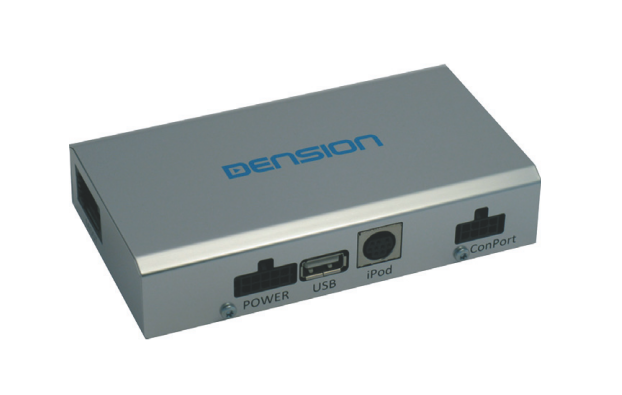 A. Differerences between the GW500 (GW51MO2) and the GW500S BT (GW52MO2)Gateway 500 Lite is designed for cars where non-text display is possibleIt has only one single FOT connector, so retaining the CDC is not possibleThere is no AUX-BOX in the packageLite have no DIP switches, therefore configuration via USB is required (Mercdes default)The iPod dock cable is not the part of the packageB. IPod / iPhone / iPad compatibilityIt has the same compatibility as the Gateway Lite BT, so Lightning based Apple devices (iPhone 5, iPod touch 5th or nano 7th) can be used only with Lightning to 30 pin adapter.Please note: Power booster is highly recommended (Dension Part: IPB1DIN) for newer iPhone and iPod touch devices (from iPhone 4 and touch 4th), because the old hardware could charge with 500mA by default.  iPad: iPad is works if iPod UI (Simple remote) mode is selected. Charging is available on iPad 1st. Newer models require 2A of charging what we can’t provide.C. USB compatibilityFlash Memory and Hard Disk DriveFile system: FAT16/32Storage capacity: up to 100 GB music contentMusic format: MP3, WMA and WAV Please always recommend branded USB drives like Kingston, Sandisk, Transcend etc. Gateway indexer software is recommended for large music databases (from 4GB) D. USB does not work:You can try the same hints what I wrote at Gateway Lite BT. It is always important to check the following: USB meets with our requirementsThe file extensions (compression rate is not bigger than 320 kbps)The system needs to be tested with different USB , where only 1-2 samples are presentUse Gateway indexerE. Firmware update:Works the exactly same way as on other devices like Gateway Lite BT or Gateway Pro. The actual firmware version can be checked if you have the GW_EES.BIN . Just view it by using a WordPad. If you click on view, you will see the following: Do not forget: File needs to be copied to the USB sticks rootOn that specific USB there must be at least one playable music contentUse USB stick instead of HDD driveDo not disconnect the USB while the update is in progress (max. 2 minutes)Do not turn the engine ON while you are update (it can be turned ON before or after)Same version cannot be uploaded againG. Installation / Programming issues: In case of the installation, please do not forget (!):Gateway must be the last connected device on the ring otherwise in active mode other devices like: Amplifier, Phone, Navigation or something else won’t be accessibleFactory CD-Changer cannot be retainedProgramming required if there is no factory CD-Changer available on BMW, Mercedes, Porsche and SaabPlease double check always the light directions on the MOST cablePower needs to be constant / permanent 12V. Especially on BMW, you need to be careful because 2 different kinds of switched power available. 1st goes OFF immediately as soon as you remove the car key, the 2nd goes of after 15 minutes (!)There is no DIP switches, therefore it requires an additional USB configuration (Mercedes set to default)For Programming we recommend the Autologic as an option. Gateway 500 Lite D2B support issuesDifferences between the MOST and D2B LiteiPod / iPhone compatibilityUSB compatibilityUSB does not workFirmware updateInstallation and programming  issuesA. Differences between D2B and MOSTD2B was made by Mercedes and was available in vehicles like Mercedes or Jaguar. We have only compatible part for Mercedes (GWL1DB1). For Jaguar only OEM (factory) solution is available. The cables are the same (fiber) the differences is the optical network and the connectors at the end.   B. IPod / iPhone / iPad compatibilityIt has the same compatibility as the Gateway Lite BT, so Lightning based Apple devices (iPhone 5, iPod touch 5th or nano 7th) can be used only with Lightning to 30 pin adapter.Please note: Power booster is highly recommended (Dension Part: IPB0DIN) for newer iPhone and iPod touch devices (from iPhone 4 and touch 4th), because the old hardware could charge with 500mA by default.  iPad: iPad is works if iPod UI (Simple remote) mode is selected. Charging is available on iPad 1st. Newer models require 2A of charging what we can’t provide.C. USB compatibilityFlash Memory and Hard Disk DriveFile system: FAT16/32Storage capacity: up to 100 GB music contentMusic format: MP3, WMA and WAV Please always recommend branded USB drives like Kingston, Sandisk, Transcend etc. Gateway indexer software is recommended for large music databases (from 4GB) D. USB does not work:You can try the same hints what I wrote at Gateway Lite BT. It is always important to check the following: USB meets with our requirementsThe file extensions (compression rate is not bigger than 320 kbps)The system needs to be tested with different USB , where only 1-2 samples are presentUse Gateway indexerE. Firmware update:Works the exactly same way as on other devices like Gateway Lite BT or Gateway Pro. The actual firmware version can be checked if you have the GW_EES.BIN . Just view it by using a WordPad. If you click on view, you will see the following: Do not forget: File needs to be copied to the USB sticks rootOn that specific USB there must be at least one playable music contentUse USB stick instead of HDD driveDo not disconnect the USB while the update is in progress (max. 2 minutes)Do not turn the engine ON while you are update (it can be turned ON before or after)Same version cannot be uploaded againG. Installation issues: In case of the installation, please do not forget (!):Factory CD-Changer cannot be retained. If available it needs to be loopedProgramming required if there were no device on the optical network earlier Wake up wire needs to be connected properly according to the manualSpecific Symptom:The radio does not see the connected Gateway deviceThe radio was not coded / programmed for CDCThe wake up wire is not or connected to the wrong pin The CD-Changer was not looped properly so the there is a brake on the ringThere is a problem with the optical cable –> try the another one in the package  Worked fine for long but suddenly my radio does not see it anymoreUpdate or downgrade the firmware (it reboots automatically the device)Disconnect or reconnect from power and test  Does not see or does not charge the connected iPodReboot the iPhone or iPod touchTest the iPod connection with different iPodOptionsE651 before 03/2005E602 M-ASKAll other modelsoriginal CD changer fitted and MP3 capability3 is already availablenot possible combination4convert CD Changer option to „IPOD” retrofit5no programming requiredoriginal CD changer fitted and no MP3 capability is available, text capable BMW mode is usednot possible combination4convert CD Changer option to „IPOD” retrofit5retrofit “KMP3” option with service computeroriginal CD changer fitted and no MP3 capability is available, non text capable BMW mode is usedno programming requiredno programming requiredno programming requiredoriginal CD changer not fitteduse BMW non-text DIP switch setting and retrofit CD Changerretrofit “IPOD” option with service computerretrofit “IPOD” option with service computerGW500 (GW51MO2)GW500S BT 
(GW52MO1) or (GW52MO2) TextYes, but works with non-text capable systems too 
e.g. CDR23, Audio 20Yes, but non-text capable systems are not supported 
e.g. Mercedes Audio 20/50Retains factory CDCYesYes but only the Dual FOT 
(GW52MO2) versionUSB Lightning supportNoYes2nd USB socket for additional chargingNoYesBluetoothNot available anymoreIntegrated1A charging supportPower Booster requiredYes